Уважаемые коллеги!В соответствии с информацией Управления Государственной инспекции безопасности дорожного движения Управления Министерства внутренних дел Российской Федерации по Ярославской области (далее – УГИБДД УМВД России по Ярославской области) на территории Ярославской области за 11 месяцев 2021 года произошло 140 (+5,3%) ДТП с участием детей, в которых погибли 4 ребенка и 148 (+2,1%) несовершеннолетних получили травмы. На территории г. Ярославля зарегистрировано 45 ДТП. Рост количества ДТП зарегистрирован в Ленинском – 5 (+66,7%), Кировском – 6 (+20%) и Фрунзенском районе – 11 (+10%), а также в Рыбинском – 5 (+150%), Переславском – 12 (+20%), Даниловском – 2 (+100%), Угличском – 13 (+116,7%) и Ярославском –23 (+35,3%) районе области. Гибель детей (по одному факту) зарегистрирована на территории Тутаевского, Угличского и Борисоглебского районов и в г. Ярославле (Дзержинский район). За указанный период отмечается снижение количества ДТП с участием детей-пассажиров, а также раненых и погибших в них несовершеннолетних: в 75 (+1,4%) ДТП погибло 2 (-33,3%) детей и 85 (+57,4 %) детей получили  травмы.За указанный период выросло количество ДТП с участием детей-пешеходов – 52 (+10,6%). В данных авариях погиб 1 ребенок и 51 (+8,5%) получил травмы. На 15,6% увеличилось количество ДТП по вине детей – 37 ДТП (Кировский −2 (+100%) район г. Ярославля, Переславский – 4 (+100%), Угличский – 4 (+300%), Ярославский – 6 (+500%) и Тутаевский −2 (+100%) район области.В 23 (+9,5%) случаях, произошедших по вине несовершеннолетних, дети получили травмы, являясь пешеходами.11 ДТП (−15,4%) зарегистрировано с участием детей-пешеходов в темное время суток, в 8 (−20%) случаях дети не имели световозвращающих элементов. В целях активизации и совершенствования работы по профилактике детского дорожно-транспортного травматизма, обеспечения безопасности несовершеннолетних в преддверии и в период школьных зимних каникул, а также в соответствии с межведомственным планом работы по профилактике детского дорожно-транспортного травматизма, привитию навыков безопасного поведения на дороге и по взаимодействию при проведении массовых мероприятий с детьми и взрослыми на 2021 год, утверждённым директором департамента Ярославской области, начальником УГИБДД УМВД России по Ярославской области, в период с 16 декабря 2021 года по 16 января 2022 года в Ярославской области проводится комплексное профилактическое мероприятие «Внимание! Дети!» (далее – Комплексное мероприятие).В рамках указанного Комплексного мероприятия департамент рекомендует:1.	Руководителям органов местного самоуправления, осуществляющих управление в сфере образования:1.1.	Проинформировать руководителей образовательных организаций о состоянии детского дорожно-транспортного травматизма за 11 месяцев 2021 года.1.2.	Принять меры по совершенствованию и активизации деятельности по профилактике детского дорожно-транспортного травматизма (далее – ПДДТТ) в подведомственных образовательных организациях с учётом анализа деятельности за прошедший период.1.3.	Провести совместно с сотрудниками УГИБДД УМВД России по Ярославской области муниципальных образований Ярославской области, руководителями образовательных организаций и детских оздоровительных организаций инструктажи по организации перевозок групп детей (https://гибдд.рф/corp/children-traffic), по формированию у детей навыков безопасного поведения на улицах и дорогах в зимний период.1.4.	Обеспечить участие в Комплексном мероприятии обучающихся образовательных организаций, а также их родителей (законных представителей).1.5.	Обобщённые результаты проведения комплексного профилактического мероприятия «Внимание! Дети!» в каждом муниципальном районе/городском округе просим направить в срок до 30 января 2022 года по форме (Приложение 1) и сопроводительное письмо, заверенное руководителем органа местного самоуправления, осуществляющего управление в сфере образования /руководителем государственного образовательного учреждения на адреса электронной почты: s.nazarova@corp.yarcdu.ru, rc.pdd@yandex.ru.2.	Руководителям образовательных организаций: 2.1.	Организовать и провести в образовательных организациях профилактические мероприятия/занятия с детьми (в том числе с привлечением членов отрядов ЮИД, членов отрядов юных друзей полиции, обучающихся кадетских классов/групп), в соответствии с требованиями Управления Роспотребнадзора по Ярославской области, направленные на пропаганду соблюдения Правил дорожного движения, привитие и отработку практических навыков безопасного поведения на улицах и дорогах в зимнее время года. На проводимых мероприятиях уделить внимание таким вопросам, как:обязательное использование пешеходами (детьми и взрослыми) световозвращающих элементов на верхней одежде в условиях плохой видимости (темное время суток, туман, дождь и т.п.);особенности движения транспортных средств на заснеженной дороге и в гололёд, представляющих для пешеходов большую опасность; соблюдение и выполнение основных правил безопасности на нерегулируемых пешеходных переходах, с разъяснением обучающимся и воспитанникам понятий: «дорожные ловушки», «ограниченная видимость» и «недостаточная видимость», «скорость реакции», «тормозной путь» и «остановочный путь»;2.2.	Организовать в общеобразовательных организациях ежедневное проведение «минуток безопасности», в ходе которых напоминать детям о необходимости соблюдения Правил дорожной безопасности, акцентируя внимание на особенностях зимних погодных условий, передвижения по маршрутам «дом-школа-дом» и обязательного использования световозвращающих элементов на верней одежде и школьных рюкзаках. 2.3.	Организовать работу по ПДДТТ с родителями (законными представителями) обучающихся и воспитанников – провести информационно-просветительские мероприятия (родительские собрания, акции, конкурсы и др., в том числе с привлечением сотрудников УГИБДД УМВД России по Ярославской области), в заочной форме, в соответствии с требованиями Управления Роспотребнадзора по Ярославской области. Основная цель мероприятий – привлечение внимания родителей к проблеме обеспечения дорожной безопасности детей в зимний период и в период зимних каникул. Особое внимание следует уделить таким вопросам, как:необходимость использования ремней безопасности и детских удерживающих устройств при перевозке детей в салоне автомобиля, с разъяснением возможных правовых последствий в случае неисполнения родительских обязанностей (подробная информация на сайте Госавтоинспекции: https://гибдд.рф/about/social/children-safety и федерального проекта «Безопасность дорожного движения»: http://www.fcp-pbdd.ru/for_parents/);обязательное использование световозвращающих элементов на верхней одежде пешеходов (детей и взрослых) для обеспечения их безопасности на улицах и дорогах зимой; планирование и использование безопасных пешеходных маршрутов с детьми; особенности движения транспортных средств по заснеженной дороге и в гололёд;соблюдение правил безопасности при вождении автомобиля: использование ремней безопасности, соблюдение скоростного режима, отказ от опасных маневров (обгон, резкое торможение и перестроение).2.4.	Разместить актуальную информацию по безопасности дорожного движения в зимний период (в том числе подготовленную УГИБДД УМВД России по Ярославской области – (Приложение 2) для обучающихся и их родителей (законных представителей) на официальных сайтах образовательных организаций в разделе «Дорожная безопасность», в региональном интернет-дневнике обучающихся образовательных организаций Ярославской области в разделе «Объявления», в социальных группах образовательных организаций и родительских чатах. 2.5.	Организовать 23 декабря 2021 года проведение Единого дня безопасности дорожного движения (далее – Единый день) во всех образовательных организациях Ярославской области. В рамках Единого дня провести мероприятия по теме «Осторожно, зимняя дорога!».Материалы для подготовки мероприятий, рекомендуемых для проведения в рамках Комплексного мероприятия, размещены на странице регионального ресурсного центра по направлению «Профилактика детского дорожно-транспортного травматизма» (далее – РРРЦ ПДДТТ) сайта государственного образовательного автономного учреждения дополнительного образования Ярославской области «Центр детей и юношества» (https://yarcdu.ru/resursnye-czentry/, раздел «Ресурсные центры» / «Профилактика детского дорожно-транспортного травматизма» / Методические материалы»).В рамках Единого дня безопасности дорожного движения РРЦ ПДДТТ будет подготовлен видео-урок «Осторожно, зимняя дорога!» для демонстрации обучающимся 1-х – 5-х классов общеобразовательных организаций. Ссылка на видео-урок для просмотра будет опубликована на сайте ГОАУ ДО ЯО «Центр детей и юношества» на странице Регионального ресурсного центра по направлению «Профилактика детского дорожно-транспортного травматизма» в разделе «Методические материалы»: https://yarcdu.ru/resursnye-czentry.2.6.	Активизировать участие обучающихся, воспитанников образовательных организаций, их родителей (законных представителей) в широкомасштабной информационно-пропагандистской акции «Пристегни самое дорогое», которая состоится 16 декабря 2021 года. Акция направлена на привлечение внимания к безопасности при перевозке детей в автомобиле с использованием детского удерживающего устройства. 2.7.	Активизировать участие обучающихся, родителей (законных представителей), педагогических и административных работников образовательных организаций в мероприятиях, проводимых РРЦ по ПДДТТ на сайте ГОАУ ДО ЯО «Центр детей и юношества» (https://yarcdu.ru/resursnye-czentry) и в социальной сети «ВКонтакте» (https://vk.com/rescentrpddtt76): открытый областной творческий конкурс «Талисман БДД – 2022»;областная социальная акция по профилактике детского дорожно-транспортного травматизма «Дорожные ловушки»; областная акция по профилактике детского дорожно-транспортного травматизма «Я пассажир!»;областная акция по профилактике детского дорожно-транспортного травматизма «Виртуальное обращение к водителям «Внимание! Дети!»;областная акция по профилактике детского дорожно-транспортного травматизма «Я яркий! А ты?».2.8.	Активизировать участие обучающихся, родителей (законных представителей), педагогических и административных работников образовательных организаций в мероприятиях по профилактике детского дорожно-транспортного травматизма и безопасности дорожного движения, которые публикуются и проводятся на официальных сайтах:http://vcht.center/events/bdd/ – сайт ФГБ УК «Всероссийский центр развития художественного творчества и гуманитарных технологий» (в разделе «События» – «Безопасность дорожного движения»);юидроссии.рф –  сайт Юных инспекторов движения Россиии;http://безаварий.рф – сайт Всероссийской добровольной интернет-акции «Безопасность детей на дороге»;http://bdd-eor.edu.ru/ – сайт федерального проекта «Дорога без опасности»;https://uchi.ru – российская онлайн-платформа, предлагающая интерактивные формы изучения школьных предметов (в том числе основ безопасного поведения на дорогах), а также соревнования и олимпиады: https://olympiads.uchi.ru/;https://www.dddgazeta.ru – сайт всероссийской детской газеты «Добрая Дорога Детства»;http://olimpiadapdd.ru/ – сайт Всероссийской интернет-олимпиады для обучающихся образовательных организаций на знание правил дорожного движения.2.9.	Результаты проведения комплексного профилактического мероприятия «Внимание! Дети!» необходимо направить в адрес органа местного самоуправления, осуществляющего управление в сфере образования до 25 января 2022 года.3.	Своевременно информировать о каждом выявленном случае детского дорожно-транспортного травматизма с обучающимися:руководители муниципальных образовательных организаций – муниципальные органы управления образованием;руководители государственных образовательных организации – департамент образования Ярославской области;руководители муниципальных органов управления образованием – департамент образования Ярославской области.4.	Дополнительная информация: контактное лицо – Вишневская Галина Валентиновна, куратор ресурсного центра ГОАУ ДО ЯО «Центр детей и юношества» по направлению «Профилактика детского дорожно-транспортного травматизма», телефон: (4852) 55-08-75.Дополнительно департамент информирует руководителей дошкольных образовательных организаций и общеобразовательных организаций о возможности подписки на газету «Добрая Дорога Детства» на второе полугодие 2022 года.Приложение: 1. Форма отчета в формате Excel в 1 экз.2. Страничка электронного дневника на 1 л. в 1 экзЕремина Оксана Николаевна(4852) 72-83-23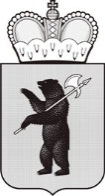 ДЕПАРТАМЕНТ ОБРАЗОВАНИЯЯРОСЛАВСКОЙ ОБЛАСТИСоветская ул., д. . Ярославль, 150000Телефон (4852) 40-18-95Факс (4852) 72-83-81e-mail: dobr@yarregion.ruhttp://yarregion.ru/depts/dobrОКПО 00097608, ОГРН 1027600681195,ИНН / КПП 7604037302 / 760401001№ ИХ.24-10023/21 от 22.12.2021__________________№______________На №           от           Руководителям органов местного самоуправления, осуществляющих управление в сфере образованияРуководителям государственных образовательных организаций, функционально подчиненных департаменту образования Ярославской области (по списку рассылки)О проведении комплексного профилактического мероприятия "Внимание! Дети!"Первый заместитель директора департаментаС.В. Астафьева